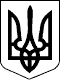 БЕРЕГІВСЬКА РАЙОННА ДЕРЖАВНА АДМІНІСТРАЦІЯЗАКАРПАТСЬКОЇ ОБЛАСТІР О З П О Р Я Д Ж Е Н Н Я__31.05.2021  __                                 Берегове                           №____148____Про фінансування видатків	Відповідно до статей 6 і 39 Закону України „Про місцеві державні адміністрації”:Дозволити:1.1.Фінансовому управлінню райдержадміністрації профінансувати видатки відділу культури, молоді та спорту райдержадміністрації, пов’язані з участю у відзначенні в районі Дня Примирення та відзначенні Дня Європи, у сумі 1250,00 (одна тисяча двісті п’ятдесят) гривень згідно з кошторисом (додається), за рахунок коштів, передбачених у районному бюджеті для реалізації культурно-мистецьких заходів у районі та участі в обласних Всеукраїнських і міжнародних мистецьких акціях на 2021 рік, в рамках Програми реалізації культурно-масових, національно-патріотичних та фізкультурно-спортивних заходів на 2021- 2022 роки.1.2.Відділу культури, молоді та спорту райдержадміністрації використати кошти на фінансування витрат відповідно до пункту 8, 9 культурно-мистецьких заходів у районі та участі в обласних Всеукраїнських і міжнародних мистецьких акціях на 2021 рік	2. Контроль за виконанням цього розпорядження покласти на заступника голови районної державної адміністрації Данич Є.В.Голова державної адміністрації                                                     Ігор ВАНТЮХ                                                                                  		Додаток 									до розпорядження									_31.05.2021_№_148_  КОШТОРИСКвіткова продукція                                                      1250,00 гривень ВСЬОГО                                                                             1250,00 гривень                                                            (одна тисяча двісті п’ятдесят грн.00 коп)Керівник апарату  державної адміністрації                                                          Нелі  ТЕРЛЕЦЬКА